День народного единствав образовательных организациях МО «Выборгский район» Ленинградской области4 ноября - День народного единства! Во все времена главным для России было единение народа. Это та историческая основа, которая связывает наше прошлое, настоящее и будущее!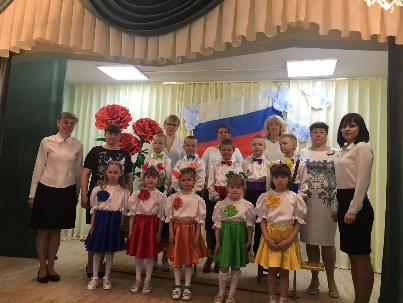 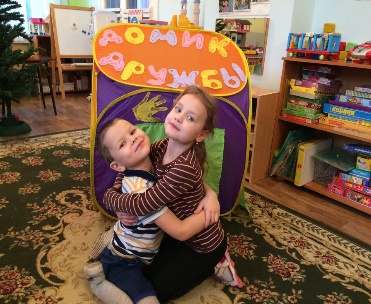 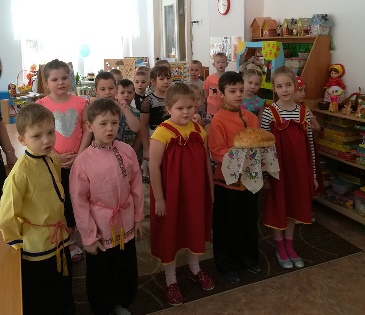 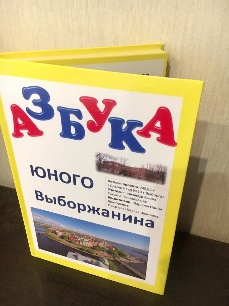 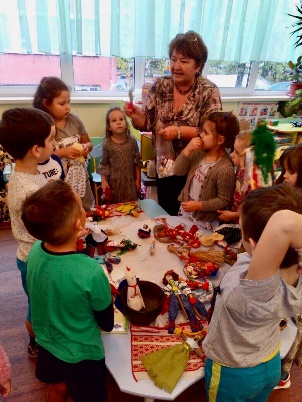 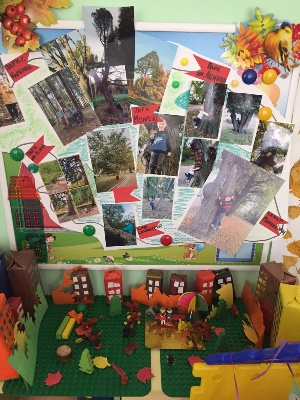 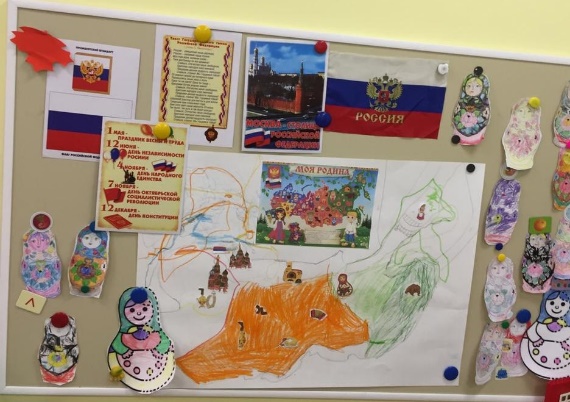 1 Спортивно-музыкальные флешмобы «Мы дружбою своей сильны и Родиной своей горды»;«Россия, моя Россия!»2Выставки рисунков«Костюмы народов России»;«Я, ты, он, она – вместе целая страна!»;«Это русская сторонка, это Родина моя»;«Мы разные, но мы вместе!»3Выставки«Все о Выборге»;«Русские народные игрушки»;«Мой город Выборг»;«Хоровод дружбы»;«Выборгская земля – Родина моя»4Создание книг«Азбука юного выборжанина»5Развлечения «Россия – родной край»;«Всем известно, что земля начинается с Кремля»;Когда мы едины – мы непобедимы»6Беседы«В единстве – наша сила»;«Путешествия по родной стране»7Литературные гостиные«Русские народные сказки»8Викторины «Символы России!»;«Мы живем в России»;«История возникновения праздника – День народного единства»9Игры-интервью«Что означает слово гражданин?»10Видеоролик https://youtu.be/Fk4ya2UltU8